СентябрьПроектная деятельностьТема: « Кисточка и ее помощницы. Акварелька и ее тетушка Гуашь»ПРОГРАММНОЕ СОДЕРЖАНИЕ:Познакомить детей с акварельными красками, их особенностями: краски разводят водой, цвет пробуется на палитре.Учить детей способам работы акварелью: смачиванию красок перед рисованием, разведению водой для получения разных оттенков одного цвета, тщательному промыванию кисти.Воспитывать аккуратность.Материал: краски, палитра, белая бумага, мыльные пузыри.Ход занятия:Игровой момент: предложить детям поиграть с мыльными пузырями, наблюдая, как переливается поверхность пузырьков, как кружатся они, летая по комнате.- Рассмотрите коробочку с акварельными красками. Найдите цвета, которые могут передать цвета пузырьков. Акварельные краски – это прозрачные, легкие, воздушные краски, т.е. такие через которые всегда видно то, что ими закрашено. Само слово акварель означает «живопись с водой».Поэтому акварельными красками лучше всего красить на белой бумаге. Перед тем как начать красить, краски нужно смочить водой, чтобы они лучше набирались на кисточку. Красить другим цветом по тому месту, где краска ещё не просохла, нельзя. А то краски смешаются. У вас есть палитра – это пластмассовая дощечка. на которой смешивают краски. Палитра поможет сделать краску светлой и прозрачной. Наберите на кисть воду, она должна стать тяжелой и объемной, стряхните капли на краски, не касаясь ворсом кисти. Положите большую каплю на палитру. Затем кистью, наполненной водой, наберите краску и соедините её с водой на палитре – краска посветлеет, станет прозрачнее.Нарисуйте на бумаге кружок. – вы соединяете краску с водой на палитре, получаете светлые оттенки разных цветов и рисуете множество кружочков, т.е. из красного получится бледно – красный т.е розовый; из синего – голубой; из желтого – лимонный цвет.Чем дольше воды добавить в краску, тем светлее будет тон.Эти светлые тона красок называются оттенками или полутонами.Предложить детям нарисовать несколько кружочков разных оттенков.Пальчиковая гимнастика.Дети рисуют под лёгкую музыку «Шум воды».В конце занятия спросить детей, какими красками они рисовали. Какие цвета у них получались.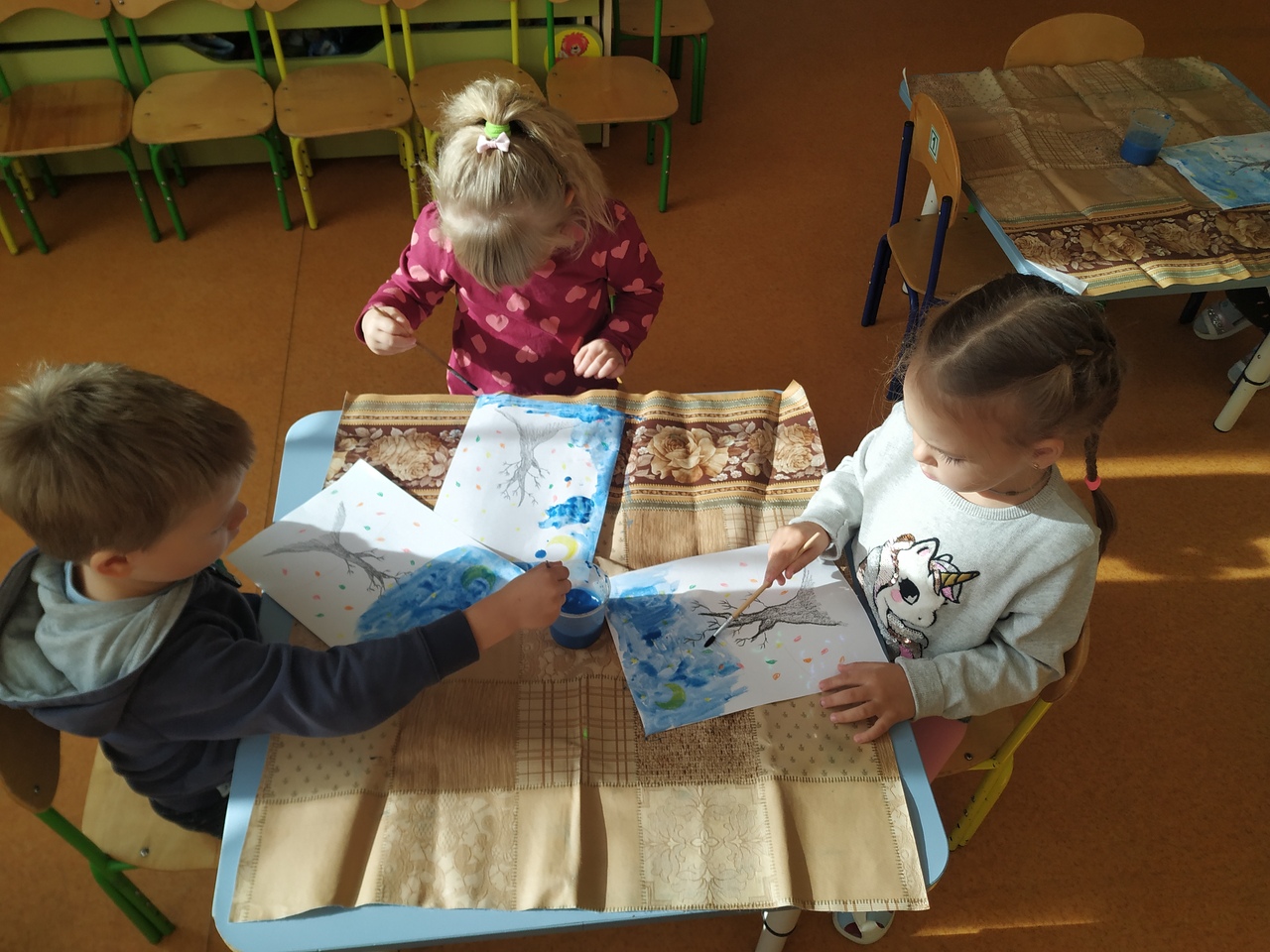 